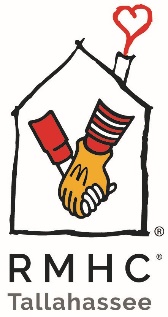 Date_____________						D.O.B._________________Name_____________________________________ 	SS#_____-_____-______Address__________________________________	Email ___________________@___________________________________________________	Telephone___________________________	Volunteer Requirements:	Minimum of 1 year commitment to the HWC program	Background Screen12 Panel Drug ScreenImmunization records to include the following;Complete Hepatitis B Vaccination SeriesAnnual TB ScreeningMMR Vaccination or Positive TiterVaricella Vaccination or Varicella Titer (Chicken Pox)TDap Vaccination or Varicella Titer (Tetnus)The Happy Wheels Cart volunteer shift is 2pm-4pm each day at Capital Regional Medical Center.  The cart serves Pediatrics, Family Center and 4th Floor Oncology Units.Please circle the day(s) you are available?  	Monday   Tuesday    Wednesday   Thursday    Friday    Saturday    SundayPlease tell us a little about yourself.____________________________________________________________________________________________________________________________________________________________________________________Group, Club or Sorority_____________________________________# of Hours needed___________________Have you ever been convicted of a crime?  Yes ____   No _____If yes, details_______________________________________________________________________________Please list 3 references:Name ______________________________________________   Phone ________________________________________Name______________________________________________    Phone ________________________________________Name ______________________________________________   Phone ________________________________________Emergency Contact ___________________________________   Phone ________________________________________